Консультация для родителей« Музыкальный подарок для мамочек»Международный женский день 8 марта с первых лет Советской власти стал государственным праздником. С 1965 года этот день стал не рабочим. Существовал и его праздничный ритуал. В этот день на торжественных мероприятиях государство отчитывалось перед обществом о реализации государственной политики в отношении женщин. Постепенно Международный женский день в стране терял свою политическую окраску.После распада Советского Союза день 8 марта остался в перечне государственных праздников Российской Федерации. Отмечается Международный женский день и в странах СНГ: в Азербайджане, Грузии, Казахстане, Киргизии, Молдавии, Таджикистане, Туркмении, Украине, Белоруссии как Международный женский день; в Узбекистане как День матери; в Армении его отмечают 7 апреля как День материнства и красоты.Видео - Караоке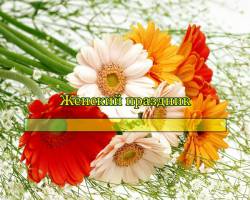 Женский праздник (текст песни)Автор песни: Г. Струве.Есть праздники разные - этот особый,
Встречают его в целом мире.
Желаем вам счастья, желаем здоровья
Женщины наши родные.Наши мамы, наши сестры, бабушки наши,
В этот день и в этот час мы поздравляем вас!
Наши мамы, наши сестры, бабушки наши,
В этот день и в этот час мы поздравляем вас!Мы вам обещаем примерно учиться
Науку, искусство познать,
И дома, и в школе охотно трудиться,
И мамам во всем помогать.Наши мамы, наши сестры, бабушки наши,
В этот день и в этот час мы поздравляем вас!
Наши мамы, наши сестры, бабушки наши,
В этот день и в этот час мы поздравляем вас!Есть праздники разные - этот особый,
Встречают его в целом мире.
Желаем вам счастья, желаем здоровья
Женщины наши родные.Наши мамы, наши сестры, бабушки наши,
В этот день и в этот час мы поздравляем вас!
Наши мамы, наши сестры,бабушки наши,
В этот день и в этот час мы поздравляем вас!Подготовила музыкальный руководитель: Синицына Е.В.  март2021г.